ALL.1  DOMANDA PER LA PARTECIPAZIONE AL BANDO PUBBLICO PER IL REPERIMENTO DI  ESPERTI ESTERNI a.s. 2023/2024   Al Dirigente Scolastico dell’I.C. di MenaggioDott.ssa Valeria Cornelio CHIEDE  di partecipare alla selezione/reclutamento del personale esperto esterno, previsto dal Piano dell’Offerta Formativa di Codesto Istituto per l’anno scolastico 2023/2024 per la/le seguente/i attività:  Denominazione  	   …………………………………………………………………………………………………………………………  -----------------------------------------------------------------------------------------------------------------------------------------  …………………………………………………………………………………………………………………………  ----------------------------------------------------------------------------------------------------------------------------------------    	  Allega:  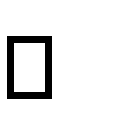 Dichiarazione dei requisiti dell’esperto secondo il modello allegato  Autocertificazione dei titoli posseduti e dei relativi servizi  Fotocopia carta identità /Codice fiscale Autorizzazione del proprio Dirigente Curriculum vitae in formato europeo  Altra documentazione utile alla valutazione  DICHIARAZIONE REQUISITI dell’esperto   Il/La sottoscritto/a   Nato/a a il   Residente a ……………..via…………………………………… n°……….. CAP  telefono ………………………………….indirizzo email……………………………  ai sensi dell'art. 46 e 47 del DPR 445/2000  DICHIARA di essere in possesso della cittadinanza italiana o di uno degli Stati membri dell’Unione  Europea (requisito non necessario per i docenti di madrelingua);   di godere dei diritti civili e politici;   non aver riportato condanne penali e non essere destinatario di provvedimenti che riguardano l'applicazione di misure di prevenzione, di decisione civile e di provvedimenti amministrativi iscritti nel casellario giudiziario;   essere a conoscenza di non essere sottoposto a procedimenti penali.   di aver esaminato le condizioni contenute nella richiesta di offerta, di accettarle integralmente e incondizionatamente senza riserva alcuna;   di essere in possesso di tutte le iscrizioni e le abilitazioni necessarie all’espletamento dei servizi oggetto della presente richiesta di offerta;   la veridicità di quanto dichiarato, essendo consapevole delle sanzioni penali previste dall’art.76 del D.P.R. n.445 del 28.12.2000, in caso di dichiarazioni mendaci, e della decadenza dei benefici eventualmente conseguenti al provvedimento emanato sulla base di dichiarazioni non veritiere di cui all’art. 75 del D.P.R. n.245/2000.   di essere informato, ai sensi e per gli effetti di cui all’art.13 del D. Lgs. 196/2003 che i dati personali raccolti saranno trattati, anche con strumenti informatici, esclusivamente nell’ambito del procedimento per il quale la presente dichiarazione viene resa.   Data   Firma del dichiarante   Il/La sottoscritto/a   Nato/a   Prov.   il   Residente a   Prov.   CAP.   Via/Piazza   Status professionale   N.   Codice Fiscale   Partita I.V.A.   E-Mail   E-mail certificata   Telefono   Cellulare :   